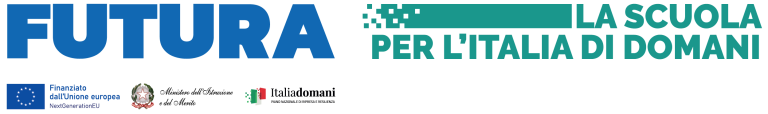 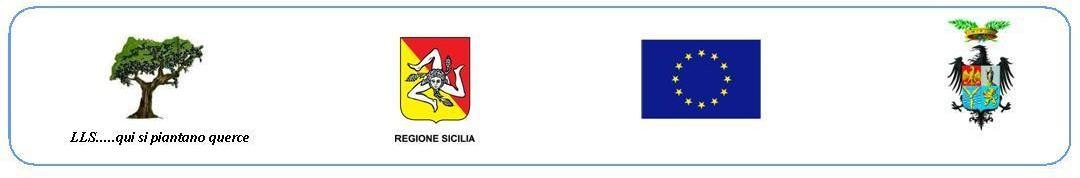 LICEO LINGUISTICO STATALE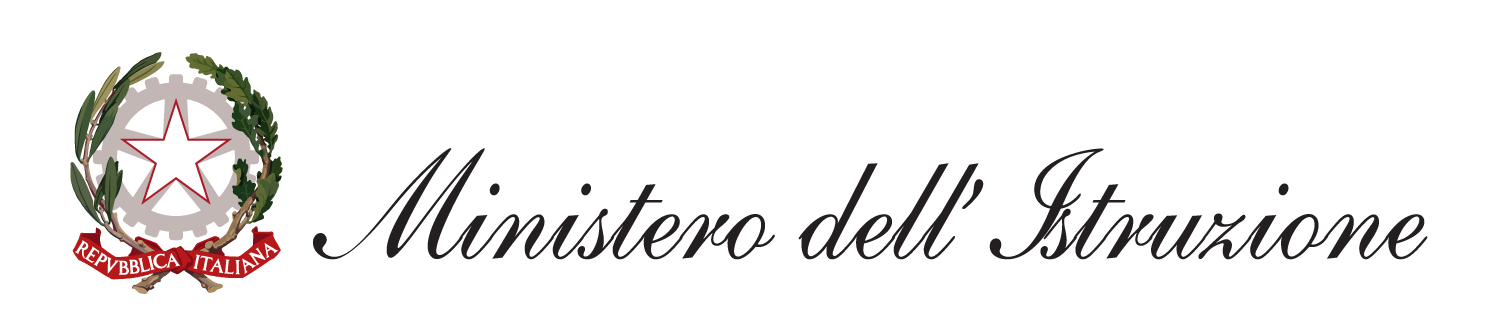 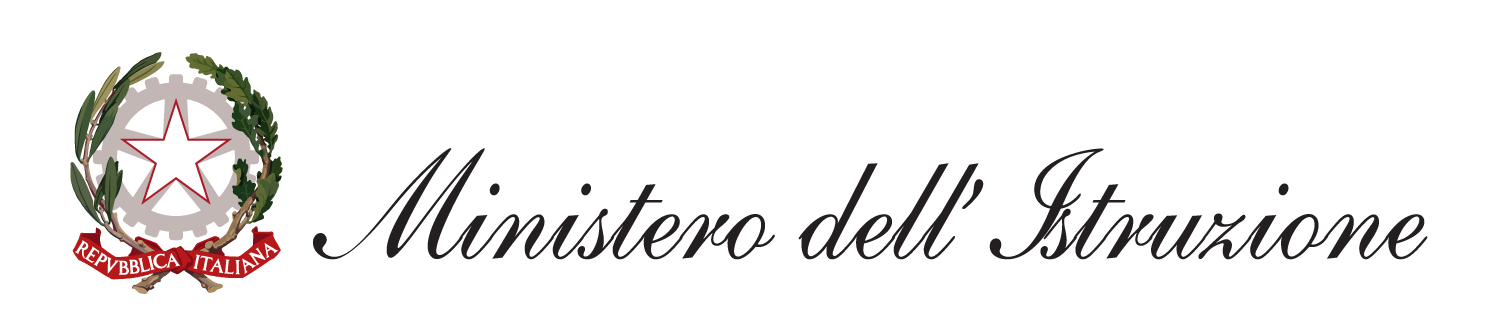                  Ninni CassaràMinistero dell’Istruzione dell’Università e della RicercaUFFICIO SCOLASTICO REGIONALE PER LA SICILIALiceo Linguistico Statale “Ninni Cassarà”Sede Via Don Orione 44 Palermo PAPM100009 Succursale Via G. Fattori, 86 Palermo PAPM100009tel. 091/545307 - 091/6711187E-MAIL papm100009@istruzione.it papm100009@pec.istruzione.it Sito web: www.linguisticocassara.edu.itCODICE UNIVOCO UFFICIO UF2X7Allegato 1
                                                     Selezione Esperti interni
                                                                                               Al Dirigente Scolastico                                                                            Del Liceo Linguistico statale Ninni Cassarà                                                                                                   Palermo
 
OGGETTO:  domanda di selezione  ESPERTO INTERNO                                                                TITOLO: PERCORSI DI  POTENZIAMENTO DELLE COMPETENZE DI BASE, DI                                                          MOTIVAZIONE E ACCOMPAGNAMENTO Piano nazionale di ripresa e resilienza (PNRR) - Investimento 1.4 - Intervento straordinario finalizzato alla riduzione dei divari territoriali nelle scuole secondarie di primo e di secondo grado e alla lotta alla dispersione scolastica ( D.M. 170/2022)CUP: I71122000250006Domanda di Selezione Esperto  ai sensi dell’art. 7, comma 6 del D.Lgs. 30 marzo
2001, n. 165
Il/la sottoscritto/a_________________________________________________________________
Codice Fiscale_______________________________nato/a a________________________________ il _____________
e residente in Via _________________________________________ cap ______________Città__________________________ tel. __________________ cell _______________ e-mail ___________________________
CHIEDE
di essere ammess __ alla procedura di valutazione comparativa ai fini dell’incarico di ESPERTO nell’ambito dei moduli indicati di seguito del progetto di cui all’oggettodal TITOLO: PERCORSI DI POTENZIAMENTO DELLE COMPETENZE DI BASE, DI                                                          MOTIVAZIONE E ACCOMPAGNAMENTO
A tal fine consapevole delle responsabilità penali e della decadenza da eventuali benefici acquisiti
nel caso di dichiarazioni mendaci, dichiara sotto la propria responsabilità di essere in possesso dei
seguenti requisiti:
• di non essere interdetto dai pubblici uffici in base a sentenza passata in giudicato;
• di non aver riportato condanne penali e non avere procedimenti penali pendenti a proprio carico;• di essere in regola con gli obblighi di legge in materia fiscale;
• di essere dipendente della seguente amministrazione pubblica: ..................................ovvero di
non essere dipendente di alcuna amministrazione pubblica;
• di essere in possesso dei titoli di studio, professionali e specialistici descritti ed elencati nel curriculum vitae ;
• di essere disponibile a svolgere l’incarico secondo il calendario predisposto dalla scuola, assicurando
altresì la propria presenza negli incontri propedeutici all’inizio delle attività e nelle manifestazioni
conclusive del Progetto;
• di dare la propria disponibilità nella Gestione dei piani, impegnandosi a documentare puntualmente
tutta l’attività svolta;
• di autorizzare la scuola al trattamento dei dati personali conformemente alla legge 196/2003 (codice in materia dei dati personali).Si allegano:Documento di riconoscimento validoCurriculum vitaeAttestati di partecipazione a corsi (se in possesso)Data 										Firma